Szitakötő beszámoló 2015./29. TavaszGrabecz MagdolnaHétvezér Általános Iskola  4.a osztály8000 Székesfehérvár, Hétvezér tér 1.Napközis foglalkozáson 4. osztályos tanulóimmal öltözködésről, divatról beszélgettünk.Így ismerkedtünk meg a Szitakötő folyóirat 29. számában,Inczédy Tamás: Bagamella című írásával.Bevezetés: 4. osztályban a lányok élénken érdeklődnek a divat iránt. Így könnyű volt beszélgetést kezdeményezni ebben a témában.kedvenc színek, ruhadarabok, kiegészítők, stílusok felsorolása.Szöveg feldolgozása:Ismerkedés a szöveggel. (tanítói bemutatás, tanulói felolvasás)Válaszoljatok a kérdésekre! Gacsal Márta: VillámkérdésekCsoportmunka: Keressétek meg az összetartozókat! Hármasával csoportosítsátok a kártyákat! Minden csoportban legyen 1 meghatározás, egy ruhadarab neve és egy kép!  (a mellékletben szereplő kártyák című segédanyag kinyomtatása és felvagdalása után)Színezzétek ki, mivel lehet díszíteni egy ruhát! III. Ruhatervezés:Fénymásolt lapokon 2-2 előrajzolt báli ruhát kapnak a gyerekek, amit ki kell színezni és díszíteni. (ruhatervező 1. és ruhatervező 2. melléklet)KártyákRuhatervező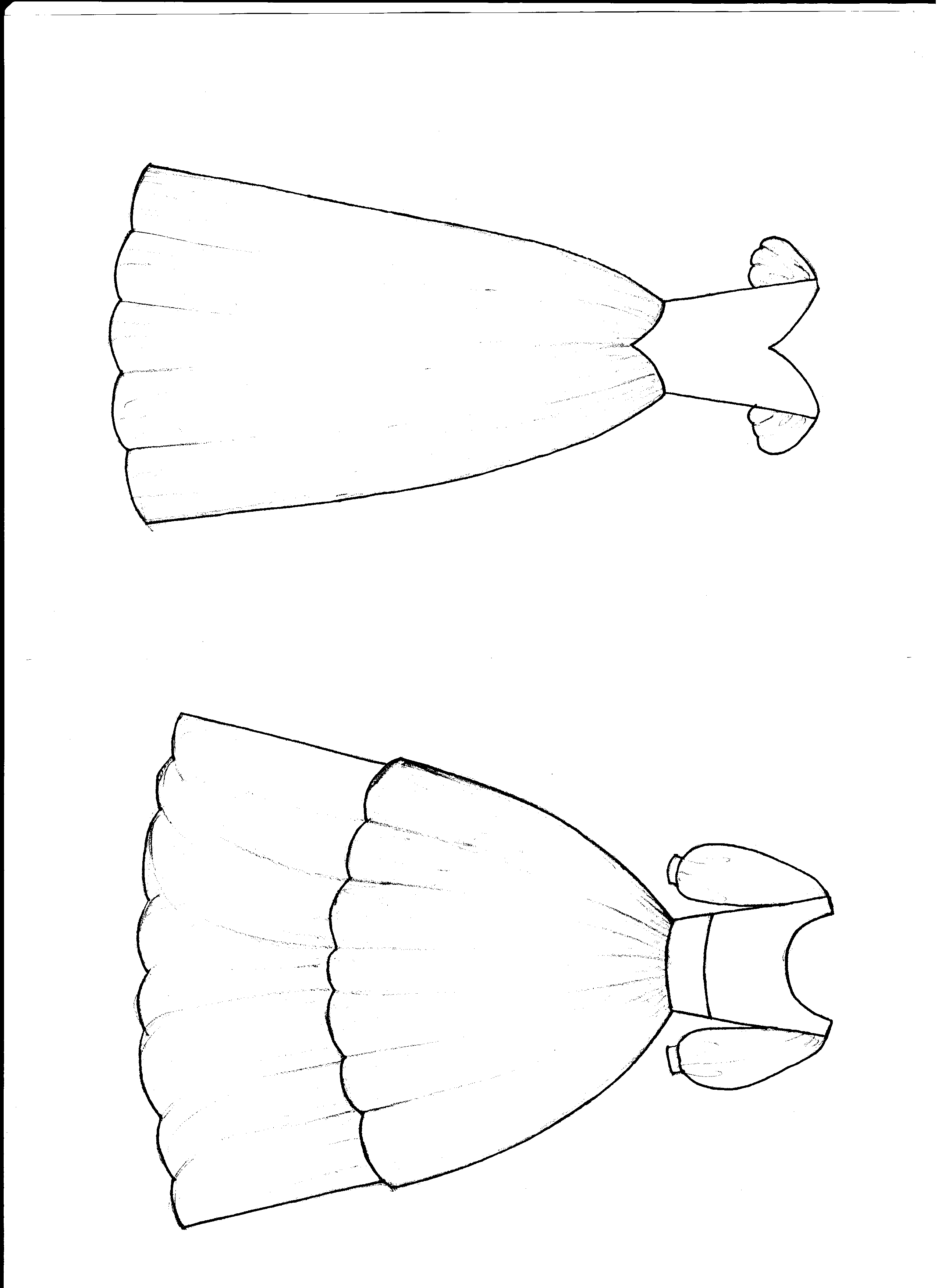 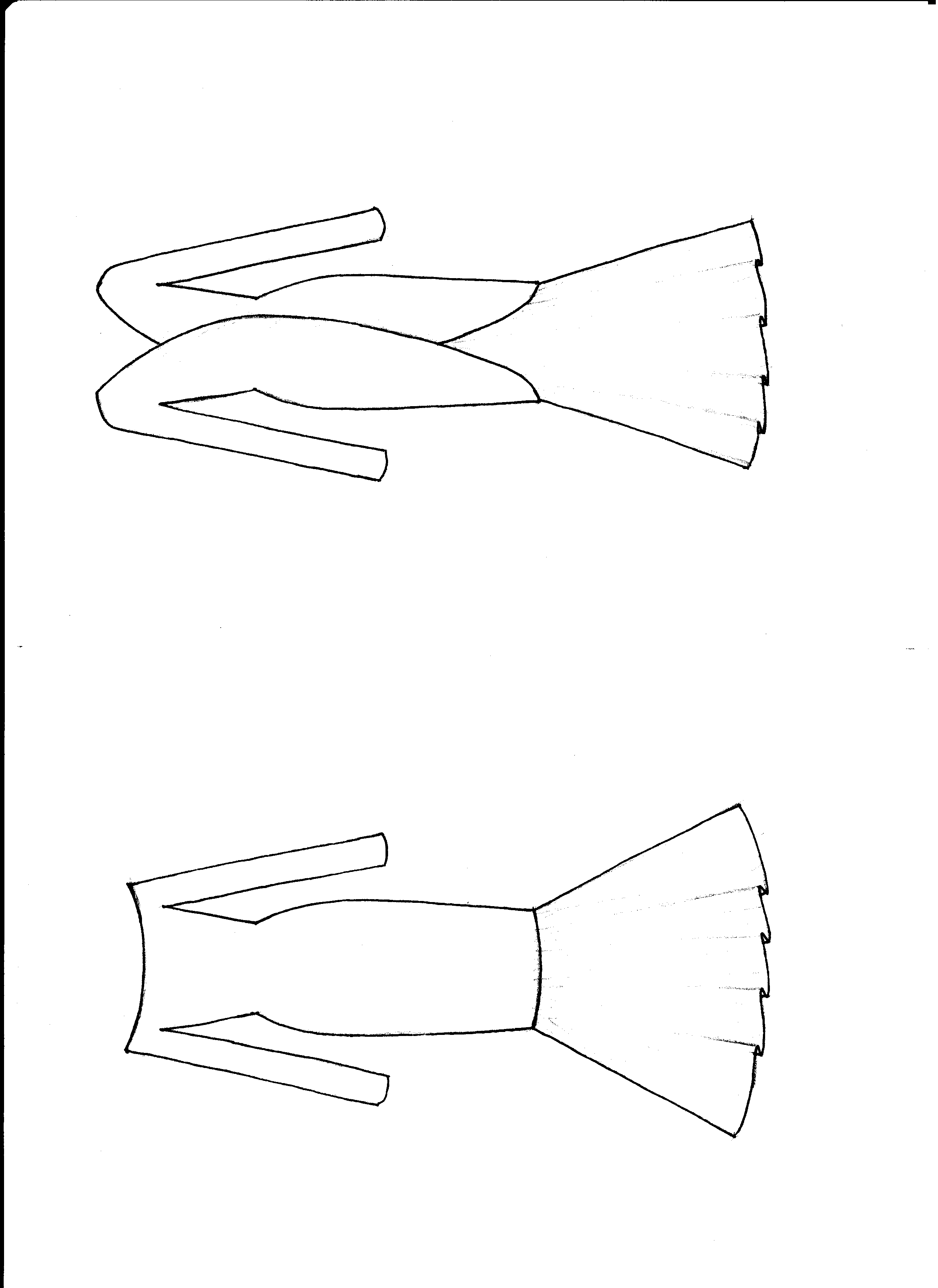 cipzárvirágdíszgyöngyszalagrojtgombmasnifoltflitterzsebhímzésékszerkörgallérpelerin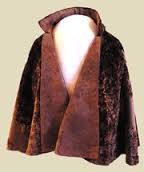 sárcipőkalucsni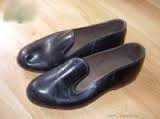 ujj nélküli, gombos felsőmellény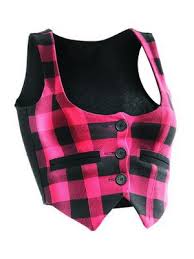 kapucnis felsőanorák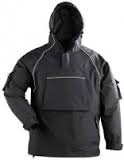 szár nélküli nadrágsort 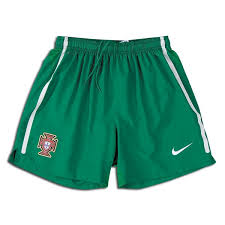 kötött kabátkardigán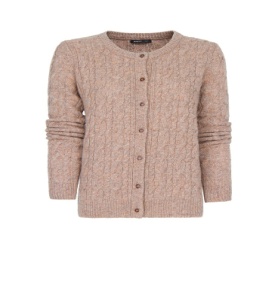 